Bitte ergänzen Sie die Angaben in diesem Formular. Sollte es weitere Erläuterungen für die Teilnahme Ihrer Kommune am Engagement-Lotsen Programm geben, schildern Sie diese bitte im Anschreiben.1. 	Antragsteller KommuneStadt/Gemeinde/Landkreis:       Straße, Hausnr:	     Plz, Ort:	     Kontaktperson:	     Abteilung:	     Telefon:	     E-Mail:	     2.  Kooperationspartner (z.B. Freiwilligenagentur, Ehrenamtsbörse, Standort Qualifizierungsprogramm) sofern die Kommune nicht alleine die Auswahl und Begleitung der Engagement-Lotsen übernimmt. Kooperationspartner:   	      Kontaktperson:		     Straße, Nummer:		     Plz, Ort:	      Telefon:	      E-Mail:	      3. 	Nennen Sie uns Gründe, warum Ihre Kommune am Engagement-Lotsen Programm teilnehmen will und warum es Ihrer Kommune wichtig, eine Gruppe von Engagement-Lotsen aufzubauen? 

     Wie stellt sich Ihre Kommune konkret die Unterstützung und Begleitung der Engagement-Lotsen vor?

     
5. 	Hat Ihre Kommune bereits Vorstellungen dazu, welche Aufgaben die neuen Engagement-Lotsen vorrangig angehen sollen? Und welche Wege sind für die Gewinnung der geeigneten Engagement-Lotsen geplant?6. Wie viele Engagement-Lotsen beabsichtigen Sie zu gewinnen?

     Gefördert durch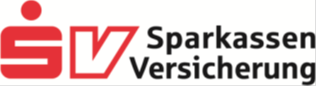 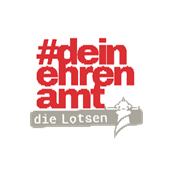 Teilnahme amHessischen Programm„ENGAGEMENT-LOTSEN“ 2022 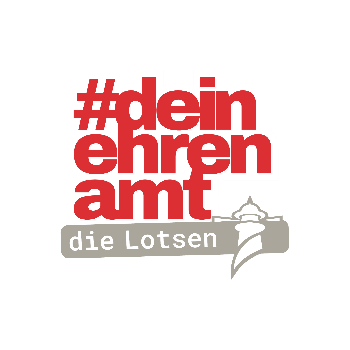 